 Информационная карта автора методической разработки.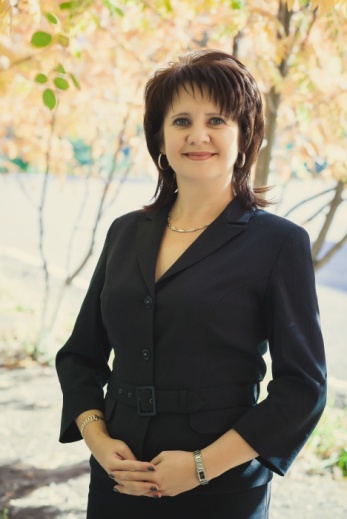 Григорьева Оксана АлексеевнаДаю согласие на обработку персональных данных и использование представленных материалов в целях развития образования с возможностью редакторской обработки.Правильность сведений, представленных в информационной карте, подтверждаю:                                                                                      _____________________               (Григорьева О.А.)«23» августа 2016 г.Населенный пунктГ.БузулукМесто работыМуниципальное образовательное автономное учреждение города Бузулука «Гимназия №1 имени дважды Героя Советского Союза, летчика-космонавта Романенко Юрия Викторовича» Оренбургской областиАдрес школьного сайта в Интернетеhttp://buz-gimn1.ucoz.ruЗанимаемая должностьУчитель русского языка и литературыАдрес личного Интернет-ресурса-----------------Рабочий адрес с индексом461040 г.Бузулук, 4 микрорайон, дом 14аДомашний адрес с индексом461040 г.Бузулук, ул. Иркутская, д. 87, кв.41Рабочий телефон с междугородним кодом8(35342)57836Домашний телефон с междугородним кодом-----------------Мобильный телефон с междугородним кодом89225361988Факс с междугородним кодом8(35342)57836Рабочая электронная почтаbuz-gimn @yandex.ruЛичная электронная почтаoks6906@yandex.ruПедагогическое кредо Если учитель имеет только любовь к делу, он будет хороший учитель. Если учитель имеет только любовь к ученику, как отец и мать, - он будет лучше того учителя, который прочел все книги, но не имеет любви ни к делу, ни к ученикам. Если учитель соединяет в себе любовь к делу и к ученикам, он – совершенный учитель. Л.Н.Толстой 